План конспект урока по математике в 5 б классеУчитель: Романов Ю.П. Тема: «Свойства сложения  натуральных чисел»    26.09.14 г.  Цели урока.Образовательные:– повторить понятия слагаемого, суммы;– повторить свойства сложения;– формировать умения использовать координатный луч для выполнения сложения натуральных чисел;– формировать умения решать текстовые задачи.Развивающие:– развивать навыки сложения натуральных чисел, логическое мышление учащихся и речь, способность делать выводы;– развивать у учащихся память и внимание.Воспитательные:– воспитывать уважение к предмету, друг к другу.Ход урока1. Организационный момента) Приветствие учащихся.б) Мотивация к уроку – устный счёт. Задание: выполните действия.Учащиеся по одному выходят к доске, устно выполняют сложение и находит правильный ответОдному учащемуся предлагается открыть буквы, спрятанные под этими числами: С, Л, О, Ж, Е, Н, И, Е. Под одним из чисел спрятан пробел, т.е. нет буквы. Учащиеся из этих букв должны составить слово: сложение.Учитель. Тема нашего урока: "Сложение натуральных чисел и его свойства".Учащиеся записывают тему урока в тетрадях, а в дневниках домашнее задание: п.2, в. на стр. 35, №231(а, б), 229 (задание записано на доске до начала урока).2. Работа над темой урокаУчитель. Ребята, а как называют числа, которые складывают? А число, которое получается при сложении этих чисел? 5+3=8                  Назовите слагаемые и сумму.Учащиеся отвечают на вопросы учителя. Учитель может щёлкать по цифрам 5, 3 и 8, на слайде появятся названия.Ребята, а вы помните, что сложение чисел можно изобразить на координатном луче? Давайте освежим в памяти ранее полученные знания.  Мы знаем свойства сложения. Давайте их вспомним. Затем устно предлагается учащимся разобрать и решить №192 (Вычислите сумму, выбирая удобный порядок выполнения действий: а) 385 + 548 + 615; б) 221 + 427 + 373).3. ФизминуткаРаз - подняли руки вверх.
Два - их опустили.
И ещё раз повторили.
Три - на лево наклонились.
А затем - направо.
На четыре мы присели,
Встали, поклонились,
На места тихонько сели.4. Решение задач и упражнений1) №184. Купили 3 кг картофеля, 3 кг свеклы, 4 кг моркови, 5 кг яблок, 6 кг капусты, 2 кг груш и 4 кг. Сколько было куплено килограммов овощей и сколько килограммов фруктов?2) Решение задач, работа в тетрадях.№185.Две девочки собирали в лесу малину. Первая девочка собрала 1 кг 250 г. малины, а вторая – на 300 г. больше. Сколько граммов малины собрали две девочки вместе?1 ученик у доски оформляет решение задачи.Примеры оформления.1 способ 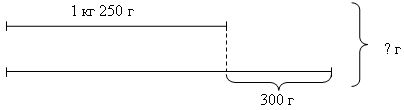               1) 1 кг 250 г = 1250 г              2) 1250 + 1250 + 300 = 2800 (г)Ответ: две девочки вместе собрали 2800 г малины.2 способ 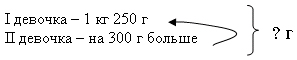 1) 1 кг 250 г = 1250 г2) 1250 + 300 = 1550 (г) – собрала II девочка3) 1250 + 1550 = 2800 (г)Ответ: две девочки вместе собрали 2800 г малины. №191 – два ученика работают у доски, остальные самостоятельно в тетрадях. Затем решения проверяются и обсуждаются.Учитель. Какое свойство сложение можно использовать в данных примерах для упрощения счёта? (Сочетательное)а) (457 + 705) + 295 = 457 + (705 + 295) = 457 + 1000 = 1457б) 554 + (46 + 1425) = (554 + 46) + 1425 = 600 + 1425 = 2025№205 – 1 ученик у доски, остальные в тетрадях.Точка В делит отрезок АК на две части. Отрезок АВ равен 27 мм, а отрезок ВК на 30 мм длиннее отрезка АВ. Найдите длину отрезка АК.У учителя заготовлены дифференцированные карточки, которые можно использовать на данном этапе урока.Карточка 1.Вычислите:а) 135 + 78 + 24б) 344 + 222 + 56 + 12Карточка 2Изобразите на координатном луче сложение:3 + 5; 3 + 7; 3 + 2; 7 + 3.Карточка 3а) 3 419 845 099 + 11 087 609 311б) 94 029 547 608 + 8 997 684 513Карточка 4а) 63 000 768 676 + 51 673 008б) 3 245 983 754 + 188 976 233 4675. Математическое лотоИграют парами (двое учеников, сидящих за одной партой).На каждую парту раскладываются конверты с карточками до начала урока.В конвертах одна карточка с заданиями:и 10 карточек с предполагаемыми ответами, из которых 6 верных, а четыре неверных.Учащиеся выполняют вычисления в тетрадях, находя карточку с ответом и накладывают лицевой стороной вверх, т.е. числом вверх. Если учащиеся выполнили задание верно, то у них получится:Кто выполнил раньше всех, поднимает руку. Учитель предлагает прочитать из полученных цифр два числа (верхнее и нижнее). В нашем случае это числа 5518064 и 4461284192. 6. Итог урока и рефлексияЧто мы вспомнили с вами сегодня на уроке? Какое у вас сложилось впечатление от урока? У вас на столах цветные карточки (красная и зелёная), если урок понравился, то поднимите зелёную, а если нет – то красную.37 + 18121 + 5915 + 49411 + 351248 + 36146 + 4655180644461284192